«Школа актива для членов органов ученического самоуправления»21 и 22 ноября 2022 г., на базе МБОУ СОШ №3 в информационно - библиотечном центре, прошла школа актива для членов органов ученического самоуправления от специалистов от Приморской краевой организации “Российский Союз Молодежи”. Члены ученических советов более чем 80 школ прошли двухдневную образовательную программу в комбинированном формате. Информационные блоки зачитывались спикерами онлайн, а упражнения на местах участники выполняли под контролем координаторов.Мероприятие проходило синхронно в 23 муниципальных образованиях региона, охват - более 550 участников. От городского округа Спасск-Дальний в школе актива приняло участие 36 представителей УСУ из 8 школ. Участники изучили информационные блоки по темам:👉🏻«Ученическое самоуправление – зачем все это?»👉🏻«Нормативно-правовая база совета обучающихся и основные академические права»👉🏻«Как строится ученическое самоуправление в школе: модели и структура»👉🏻«Креатив в работе команды»👉🏻«Основные направления работы УСУ в образовательной организации»А также поиграли в интересную деловую игру: «Орг-До. УСУ-edition»Координировали работу участников и проводили упражнения:Старовойтова Наталья Викторовна, методист МКУ "ЦФХ и МО МОУ ГО Спасск-Дальний".Шевенко Алина, учащаяся 9 класса МБОУ СОШ №3 и куратор ученического самоуправления этой школы. 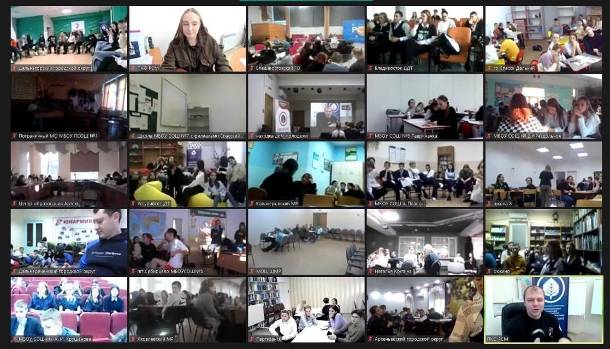 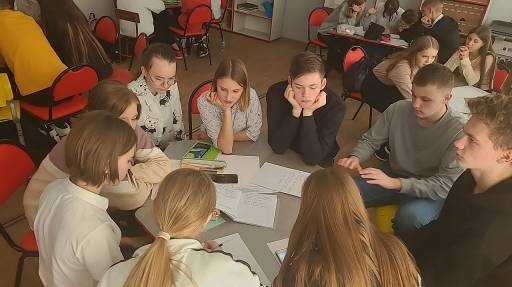 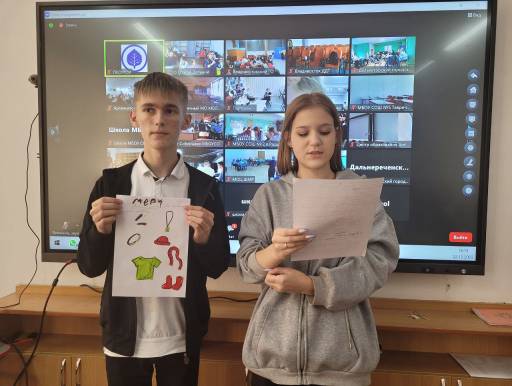 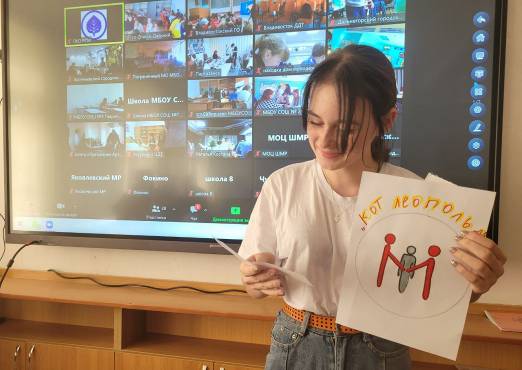 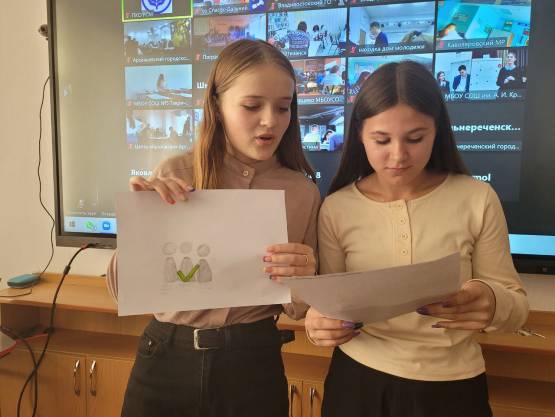 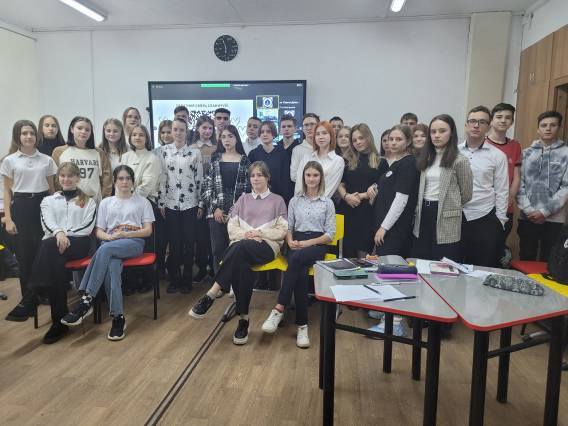 